Қарағанды облысы бойынша «JasOtan» жастар қанатының төрағасы Ержан Хамитовпен АДАЛДЫҚ САҒАТЫ25.11.2021 күні   Қарағанды облысы бойынша «JasOtan» жастар қанатының төрағасы Ержан Хамитовпен  өткізілген  адалдық  сағатына  8-11 сынып  оқушылары  қатыстырылды. Адалдық  ардың  ісі  деген  Ержан  Хамитов  жастарға  қазақ  жастары  үнемі  бірлікте  болу керектігі  туралы  айта келе,   қазақ  жастары  тәрбиелі ,адал  болса  ғана адал  адамның  басына  бақ бітеді деп  өз ойын  аяқтады. 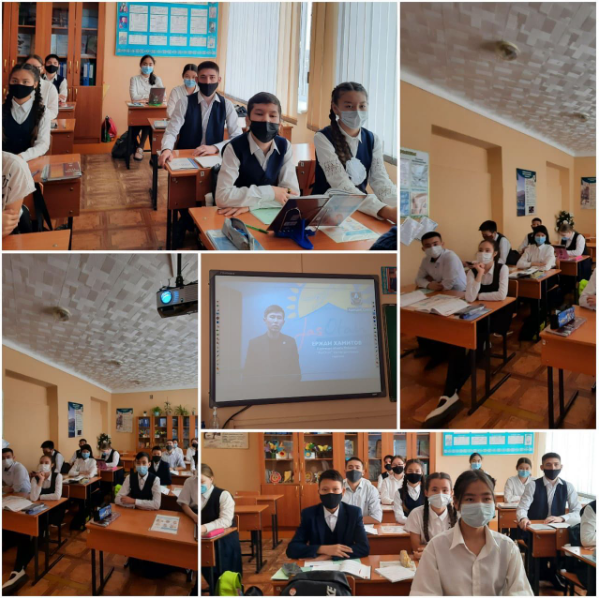 